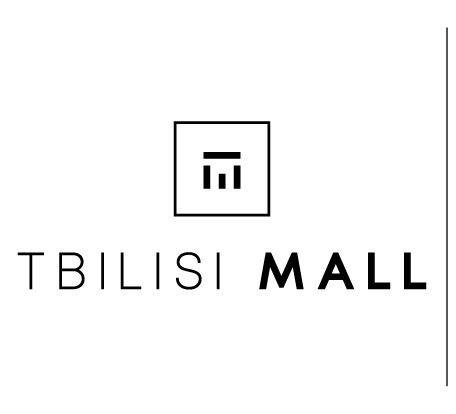 თბილისი მოლის კაპიტალური რეაბილიტაცია.ალუკაბონდით შემოსილი კოლონების რეაბილიტაციატექნიკური მოთხოვნებიშინაარსი:	ზოგადი ინფორმაცია---------------------------------------------------------------------3ტექნიკური დავალება------------------------------------------------------------------––4სამუშაოთა წარმოების გრაფიკი---------------------------------------------------------5უსაფრთხოების ნორმები-----------------------------------------------------------------5განფასება-----------------------------------------------------------------------------------5გარანტია------------------------------------------------------------------------------------6ტექნიკური მონაცემები-------------------------------------------------------------------6დანართი 1----------------------------------------------------------------------------------7ზოგადი ინფორმაციასავაჭრო ცენტრი „თბილისი მოლის“ შენობა მდებარეობს დავით აღმაშენებლის ხეივნის N 213შენობა 4 სართულიანია და შედგება სამი ბლოკისაგან (A, B და C ბლოკებისგან), რომლებიც ერთმანეთისგან გამოყოფილია სეისმური ნაკერებით. არსებული ტექნიკური მოთხოვნები ითვალისწინებს სავაჭრო ცენტრის კორიდორებში მდებარე წრიული კოლონების ალუკაბონდის გარსაცმების ერთიან დიზაინში მოყვანას, კერძოდ ყველა ოქროსფერი კოლონების შეცვლას ვერცხლისფერი ალუკაბონდით და ვერცხლისფერი კოლონების ალუკაბონდის შეცვლას ერთიან ვერცხლისფერ ფერში დასმას, რადგანაც არსებული ვერცხლისფერი კოლონების ტონალობა განსხვავდება ერთმანეთისგან.ტექნიკური დავალებაშეიცვალოს ყველა ოქროსფერი ალუკაბონდის კოლონის გარსაცმი ვერცხლისფერი ალუკაბონდის გარსაცმით;შეიცვალოს დაზიანებული ვეცხლისფერი ალუკაბონდის გარსაცმები ერთიანი ტონალობის ვერცხლისფერი ალუკაბონდის გარსაცმით;დამაგრების მეთოდი დარჩეს იგივე რაც არსებულია, ან შემოთავაზებული იქნას უკეთესი მეთოდი;კოლონის ქვედა ნაწილში გაუკეთდეს შავი ფერის 10სმ სიმაღლის ალუკაბონდის შეწეული ზოლოვანა, რომელიც მყარად იქნება დამაგრებული მეტალის კარკასზე.ალუკაბონდის ზედაპირზე არ უნდა ჩანდეს არანაირი სამაგრი დეტალები, როგორიცაა: ჭანჭიკის თავები, მოქლონები, მავთულები, სკობები და ა.შ. შემოიღობოს საშენებლო არე შესაბამისი ზღუდარებით, სასურველია გადასაადგილებელი კონტრასტული ღობით და შესაბამისი ამკრძალავი ნიშნებით. ვიზუალი წინასწარ შეთანხმდეს მოლის ადმინისტრაციასთან.ალუკაბონდის სექტორთაშორისი ღრეჩოები ყველგან უნდა იყოს თანაბარი ზომისშენიშვნა:ყველა სამუშაო უნდა იყოს შესრულებული მაღალი ხარისხით და პროფესიონალურად. სამუშაოთა მწარმოებელმა უნდა მოიტანოს ყველა საჭირო იარაღი თუ სამუშაო საშუალება, რაც საჭიროა სამუშაოს შესრულებისთვის.კონტრაქტორი ვალდებულია მოაწყოს სამშენებლო მოედნის შემოსაღობი ბარიერები, რათა ვერ მოხდეს მოედანზე არასათანადო პირების მოხვედრა.კონტრაქტორი ვალდებულია სამუშაო დღის ბოლოს დაასუფთაოს სამშენებლო მოედანი.დემონტაჟის დროს, კერამიკული ფილების ან სხვა მასალების დაზიანების შემთხვევაში, კონტრაქტორი ვალდებულია უზრუნველყოს მათი შეცვლა იგივე ტიპის მასალებით.ხმაურიანი სამუშაოები უნდა იწარმოებოდეს მოლის არასამუშაო საათებში და შეთანხმდეს კინოთეატრის ღამის სეანსების გრაფიკთანსამუშაოთა წარმოების გრაფიკიპროექტში წარმოდგენილი სამუშაოთა წარმოების გრაფიკი უნდა შეიცავდეს:სამუშაოთა დასახელებას, სასურველია მათი შესრულების რიგითობით;შესაბამისი სამუშაოების დაწყება/დამთავრების დროს. გრაფიკულად;სამუშაოს შესასრულებლად საჭირო მოწყობილობების გამოყენების დროს, როგორიცაა ხარაჩო, სახვრეტი/სანგრევი ინსტრუმენტები და ა.შ.;მასალის და სამშენებლო დანადგარების მოლში შემოტანის დროს;ჩვენი მხრიდან იქნება მოწოდებული ინფორმაცია როდის (დროის რა მონაკვეთში) შეიძლება სამუშაოების წარმოება. შენიშვნა: დაფარულ სამუშაოებზე უნდა შედგეს შესაბამისი აქტი, რომელიც ასახავს ობიექტზე, იმ დროისთვის ზედაპირების რეალურ მდგომარეობას.უსაფრთხოების ნორმებიყველა სამუშაო რომელიც იწარმოებს მოლში და მის გარშემო ტერიტორიაზე უნდა აკმაყოფილებდეს შრომის და პირადი უსაფრთხოების ნორმებს. სამუშაოთა დაწყების წინ მოლის უსაფრთხოების მენეჯერი კონტრაქტორების შემადგენლობას გააცნობს უსაფრთხოების ნორმებს.სამუშაოთა წარმოება დაშვებული იქნება მხოლოდ იმ შემთხვევაში როცა იქნება ხელმოწერილი დოკუმენტი, მომუშავე პერსონალისა და მოლის უსაფრთხოების მენეჯერის მიერგანფასებაგანფასებაში უნდა იყოს მითითებული ყველა სახის დანახარჯი რაც საჭირო იქნება პროექტის სრული შესრულებისთვის, გადასახადების ჩათვლით.განფასებაში დეტალურად უნდა იყოს გაწერილი ყველა სამუშაოს ღირებულება, მასალებისა და ინსტალაციის ფასებით განცალკევებთ.მოლის ადმინისტრაცია უფლებას იტოვებს, საგარანტიო პერიოდის გასვლამდე, დაიტოვოს პროექტის საერთო ღირებულების 5%, რომელიც საგარანტიონ პერიოდის გასვლისთანავე გადეხდება კონტრაქტორს.გარანტიაგარანტია სამშენებლო სამუშაოებზე 1 წელი. კონტრაქტორი ვალდებულია საგარანტიო პერიოდის განმავლობაში მოახდინოს ყველა არამექანიკური დაზიანებების ლიკვიდაცია საკუთარი სახსრებით.ტექნიკური მონაცემები:კოლონების საერთო რაოდენობა შეადგენს 179 ერთეულს. კოლონების ტექნიკური მონაცემები (სიმაღლეები, დიამეტრები და სექტორები) მოცემულია დანართი 1-ში;სილიკონური გერმეტიკის მასალა უნდა იყოს: BASF MasterSeal®123NS ან იგივე ტიპის სილიკონური გერმეტიკი. რუხი ფერის.დანართი 1Alucabond dressed columns.                                                                                                                                                                        The columns are enclosed with 4 sectors of round panels, which height is 1.26m and round segment linear size is 0.64m. The segments are distancing between each other (horizontally and vertically) on 1.5-2 cm. Alucabond dressed columns.                                                                                                                                                                        The columns are enclosed with 4 sectors of round panels, which height is 1.26m and round segment linear size is 0.64m. The segments are distancing between each other (horizontally and vertically) on 1.5-2 cm. Alucabond dressed columns.                                                                                                                                                                        The columns are enclosed with 4 sectors of round panels, which height is 1.26m and round segment linear size is 0.64m. The segments are distancing between each other (horizontally and vertically) on 1.5-2 cm. Alucabond dressed columns.                                                                                                                                                                        The columns are enclosed with 4 sectors of round panels, which height is 1.26m and round segment linear size is 0.64m. The segments are distancing between each other (horizontally and vertically) on 1.5-2 cm. Alucabond dressed columns.                                                                                                                                                                        The columns are enclosed with 4 sectors of round panels, which height is 1.26m and round segment linear size is 0.64m. The segments are distancing between each other (horizontally and vertically) on 1.5-2 cm. Alucabond dressed columns.                                                                                                                                                                        The columns are enclosed with 4 sectors of round panels, which height is 1.26m and round segment linear size is 0.64m. The segments are distancing between each other (horizontally and vertically) on 1.5-2 cm. Alucabond dressed columns.                                                                                                                                                                        The columns are enclosed with 4 sectors of round panels, which height is 1.26m and round segment linear size is 0.64m. The segments are distancing between each other (horizontally and vertically) on 1.5-2 cm. Alucabond dressed columns.                                                                                                                                                                        The columns are enclosed with 4 sectors of round panels, which height is 1.26m and round segment linear size is 0.64m. The segments are distancing between each other (horizontally and vertically) on 1.5-2 cm. Alucabond dressed columns.                                                                                                                                                                        The columns are enclosed with 4 sectors of round panels, which height is 1.26m and round segment linear size is 0.64m. The segments are distancing between each other (horizontally and vertically) on 1.5-2 cm. Alucabond dressed columns.                                                                                                                                                                        The columns are enclosed with 4 sectors of round panels, which height is 1.26m and round segment linear size is 0.64m. The segments are distancing between each other (horizontally and vertically) on 1.5-2 cm. Alucabond dressed columns.                                                                                                                                                                        The columns are enclosed with 4 sectors of round panels, which height is 1.26m and round segment linear size is 0.64m. The segments are distancing between each other (horizontally and vertically) on 1.5-2 cm. Alucabond dressed columns.                                                                                                                                                                        The columns are enclosed with 4 sectors of round panels, which height is 1.26m and round segment linear size is 0.64m. The segments are distancing between each other (horizontally and vertically) on 1.5-2 cm. Alucabond dressed columns.                                                                                                                                                                        The columns are enclosed with 4 sectors of round panels, which height is 1.26m and round segment linear size is 0.64m. The segments are distancing between each other (horizontally and vertically) on 1.5-2 cm. Alucabond dressed columns.                                                                                                                                                                        The columns are enclosed with 4 sectors of round panels, which height is 1.26m and round segment linear size is 0.64m. The segments are distancing between each other (horizontally and vertically) on 1.5-2 cm. Alucabond dressed columns.                                                                                                                                                                        The columns are enclosed with 4 sectors of round panels, which height is 1.26m and round segment linear size is 0.64m. The segments are distancing between each other (horizontally and vertically) on 1.5-2 cm. Alucabond dressed columns.                                                                                                                                                                        The columns are enclosed with 4 sectors of round panels, which height is 1.26m and round segment linear size is 0.64m. The segments are distancing between each other (horizontally and vertically) on 1.5-2 cm. Alucabond dressed columns.                                                                                                                                                                        The columns are enclosed with 4 sectors of round panels, which height is 1.26m and round segment linear size is 0.64m. The segments are distancing between each other (horizontally and vertically) on 1.5-2 cm. Alucabond dressed columns.                                                                                                                                                                        The columns are enclosed with 4 sectors of round panels, which height is 1.26m and round segment linear size is 0.64m. The segments are distancing between each other (horizontally and vertically) on 1.5-2 cm. Alucabond dressed columns.                                                                                                                                                                        The columns are enclosed with 4 sectors of round panels, which height is 1.26m and round segment linear size is 0.64m. The segments are distancing between each other (horizontally and vertically) on 1.5-2 cm. Alucabond dressed columns.                                                                                                                                                                        The columns are enclosed with 4 sectors of round panels, which height is 1.26m and round segment linear size is 0.64m. The segments are distancing between each other (horizontally and vertically) on 1.5-2 cm. Alucabond dressed columns.                                                                                                                                                                        The columns are enclosed with 4 sectors of round panels, which height is 1.26m and round segment linear size is 0.64m. The segments are distancing between each other (horizontally and vertically) on 1.5-2 cm. Alucabond dressed columns.                                                                                                                                                                        The columns are enclosed with 4 sectors of round panels, which height is 1.26m and round segment linear size is 0.64m. The segments are distancing between each other (horizontally and vertically) on 1.5-2 cm. Alucabond dressed columns.                                                                                                                                                                        The columns are enclosed with 4 sectors of round panels, which height is 1.26m and round segment linear size is 0.64m. The segments are distancing between each other (horizontally and vertically) on 1.5-2 cm. Alucabond dressed columns.                                                                                                                                                                        The columns are enclosed with 4 sectors of round panels, which height is 1.26m and round segment linear size is 0.64m. The segments are distancing between each other (horizontally and vertically) on 1.5-2 cm. Alucabond dressed columns.                                                                                                                                                                        The columns are enclosed with 4 sectors of round panels, which height is 1.26m and round segment linear size is 0.64m. The segments are distancing between each other (horizontally and vertically) on 1.5-2 cm. Alucabond dressed columns.                                                                                                                                                                        The columns are enclosed with 4 sectors of round panels, which height is 1.26m and round segment linear size is 0.64m. The segments are distancing between each other (horizontally and vertically) on 1.5-2 cm. Alucabond dressed columns.                                                                                                                                                                        The columns are enclosed with 4 sectors of round panels, which height is 1.26m and round segment linear size is 0.64m. The segments are distancing between each other (horizontally and vertically) on 1.5-2 cm. A BlockA BlockA BlockB BlockB BlockB BlockC BlockC BlockC Block1st floor1st floor1st floor1st floor1st floor1st floor1st floor1st floor1st floorNANANAColor GoldH-m4.75Color SilverH-m4.67NANANAColor GoldL-m2.55Color SilverL-m2.55NANANAColor Goldfull QTY7Color Silverfull QTY11NANANAColor Goldhalf QTY5Color Silverhalf QTY7NANANAColor Gold0.75 QTY2Color Silver0.75 QTY12nd floor2nd floor2nd floor2nd floor2nd floor2nd floor2nd floor2nd floor2nd floorColor SilverH-m3.85Color GoldH-m3.85Color SilverH-m3.8Color SilverL-m2.55Color GoldL-m2.55Color SilverL-m2.55Color Silverfull QTY5Color Goldfull QTY15Color Silverfull QTY29Color Silverhalf QTY17Color Goldhalf QTY5Color Silverhalf QTY0Color SilverColor Gold0Color Silver3rd floor3rd floor3rd floor3rd floor3rd floor3rd floor3rd floor3rd floor3rd floorColor SilverH-m3.85GoldH-m3.85SilverH-m6.44Color SilverL-m2.55GoldL-m2.55SilverL-m2.55Color Silverfull QTY6Goldfull QTY20Silverfull QTY15Color Silverhalf QTY15Silverfull QTY11Silverhalf QTY3Color Silverhalf QTY3SilverH-m3.85SilverL-m2.55Silverfull QTY64th floor4th floor4th floor4th floor4th floor4th floor4th floor4th floor4th floorColor SilverH-m3.85Color GoldH-m3.85NANANAColor SilverL-m2.55Color GoldL-m2.55NANANAColor Silverfull QTY5Color Goldfull QTY20NANANAColor Silver0.5 QTY18Color GoldNANANAsilver QTYsq.m. (no 4th floor1169.245125silver QTYsq.m 4th floor137.445137.445Gold QTYsq.m. (no 4th floor501.39375Gold QTYsq.m. 4th floor196.35196.35Silver Color columns QTYFull83half42Gold Color columns QTYFull42half100.752The Alukabond segment sizesHeightm1.26Segment linear lengthm0.65